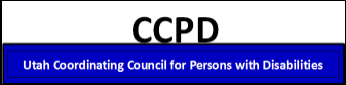 Minutes from the August 26, 2014 MeetingAttendees:Council Members:        Present:	       Excused:		Council Members:	       Present:	       Excused:Helen Post, UPC		 				Joel Coleman, USDB				Paul Smith, DSPD     	    	 				Gina Pola-Money, CSHCN			Doug Thomas, DSAMH	 				Russell Thelin, USOR				Michael Hales, DOH 	 				Glenna Gallo, USOE				        Noel Taxin, CSHCN	         		              Stakeholders Present:Bryce Fifield, CPD,	Sue Dublin, DOH,	Jan Ferre, LCPD, 	Carol Ruddell, ASPIRE Grant				Meeting:	NEXT MEETING:  September 29  24th, 11am – 1pm, Location TBDIndividuals needing special accommodations (including auxiliary communicative aids, services, etc.) are encouraged to contact Ryan Carrier at 801-538-4172 or rcarrier@utah.gov. Call-in option number: 1-877-820-7831, participant code: 396008AGENDA ITEMSDISCUSSIONRECOMMENDATIONS/ACTIONWelcome & IntroductionsThe Chair opens the meeting and welcomes the attendees. Review of the May 27th and June 24th meeting minutesThe Council unanimously approves the May 2014 minutes.The Council motions to amend and approve the June 2014 minutes The Council approved the March & June minutes.Leah presents on the Alternative Sate Application Program (ASAP)Leah Lobatao introduces herself and her work as the Director of the Governor’s Committee on Employment of People with Disabilities. Leah’s position is located within the Office of Rehabilitation. Her group is looking at how to continue fostering employment, while laying the necessary framework going forward. Leah introduces the Alternative State Application Program and new regulations in section 503 of the Rehabilitation Act. Changes allow employers to ask up front about disabilities. Leah is seeking public representation for a monthly committee on addressing these issues. Leah asked the Council to consider potential members of the public for representation on a monthly committee.Russ discusses the direction of the MatrixThe Council agrees the current matrix does not provide enough detail on interagency communication in specific areas.The Council will use the current matrix has a starting point for building a more area specific interagency coordination map. The Council notes issues not developed in the current matrix include difference between rural/urban areas, education, transition, Native American affairs, DCFS kids, employment, etc. In the September 29th meeting, the Council will launch a new effort in mapping coordination strategies on the topic of transitions. Agencies are encouraged bring their expert transition staff.Council members will bring their transition experts to the September 29th meeting to discuss communication between agenciesRuss on the Workforce Innovation and Opportunity Act (WIOA)The most significant changes include increased attention to services to students with disabilities. The law has never given a definitive minimum age. The previous de facto age was around age 16. In the reauthorization, it specifically states age 14. It requires the rehabilitation agencies to make pre-employment transition services. This has not been clearly defined yet, but it will include transitions to employment for ages 14-24.VR agencies must set aside 15% of money to these pre-employment transition services. We are probably there already. The law now states there is a prioritization for students. It is possible this could mean that students could jump over those most severe. It places VR agency in Utah as a consultant and a resource to Local Education Agencies (LEAs) for coordinating services. At the national level, the law took the independent living services out of education and into the Department of Human Services. We are now committed to a unified State Plan. If you have question, please contact Russ.Reauthorization of the WIOA provides VR agencies with a definitive target demographic of ages 14-24.Pass the leadership roleThe Council discussed a flexible rotation that starts with DOH, USDB, USOE, DSAMH, USOR, UPC, CSHCN, and DSPD. The Council can make consideration for a person with a new position. Council unanimously agrees.The Council agrees to a routing schedule for assigning Chair positions.Paul will contact Michael Hales for the next Chairing of CCPD.Public CommentJan: Please think about elections. The Coalition does not take positions. Bryce: priorities IOTI  will be set in the coming week. Feed your representative with data. We have gone back to the early 90’s to see what topics have been funded over time. Bryce will return in the September meeting to discuss. Bryce will send the roster of representatives serving in the steering committee.Joyce, next Coalition meeting will be next Thursday. Children with Special Health Care Needs survey has been gone out. The number of respondents from the last survey was well over 1,000. CSHCN would like to come back and provide the analysis.Carol: ASPIRE has not started recruitment. The group is making progress, but there are a lot of challenges.Leah: Employer workshop in the coming weeks. The Workability job fair is coming as well. Future Agenda Items & Announcements Next meeting will be September 29th @ 11-1pm. Location to be determined.Transition Topic for the Matrix. People involved in transition are welcome.Meeting Closure